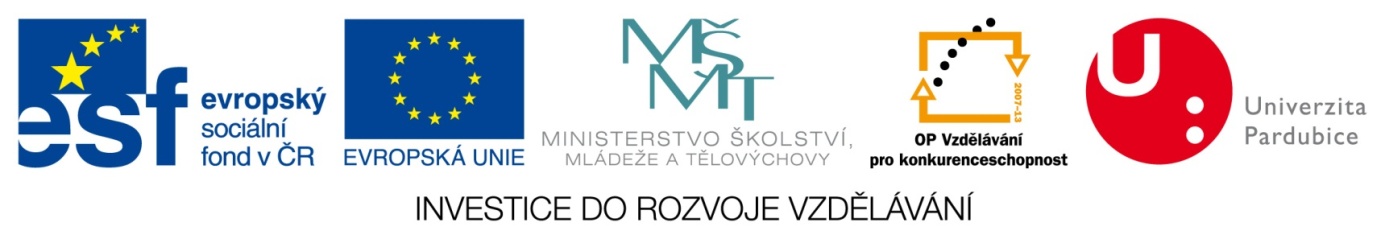 International Days of Materials Science - ReAdMat 201416. – 17. 9. 2014 Hotel Zlata Stika, Strossova 127, 530 02 PardubiceREGISTRATION FORMPlease complete the following information.
Required fields are marked with *.Completed registration form including abstract (see below), please send it till 6. 8. 2014 to the e-mail: IDMSconference@gmail.com. Attention-limited capacity!REGISTRATION FORMPlease complete the following information.
Required fields are marked with *.Completed registration form including abstract (see below), please send it till 6. 8. 2014 to the e-mail: IDMSconference@gmail.com. Attention-limited capacity!REGISTRATION FORMPlease complete the following information.
Required fields are marked with *.Completed registration form including abstract (see below), please send it till 6. 8. 2014 to the e-mail: IDMSconference@gmail.com. Attention-limited capacity!Personal  detailsPersonal  detailsLast name *Last name *First name *First name *Title (Prof/Dr/Ms/Mr)* Title (Prof/Dr/Ms/Mr)* Gender *Gender *Female / maleInstitution / University / Company *Institution / University / Company *Address / P.O. Box *Address / P.O. Box *Postal code *Postal code *City *City *Country / region *Country / region *Phone (country code, area code, phone number) *Phone (country code, area code, phone number) *E-mail *All correspondence will be sent to this address
so please make sure it is typed correctly.E-mail *All correspondence will be sent to this address
so please make sure it is typed correctly.Accompanying person's last nameAccompanying person's last nameFirst nameFirst namePresentationPresentationPresentationType of contribution*Title of contribution*Oral presentation/posterOral presentation/posterDietary restrictions, special diets etc.Dietary restrictions, special diets etc.Dietary restrictions, special diets etc.VegetariansVegetariansYes / NoOthers special informationOthers special informationOthers special information